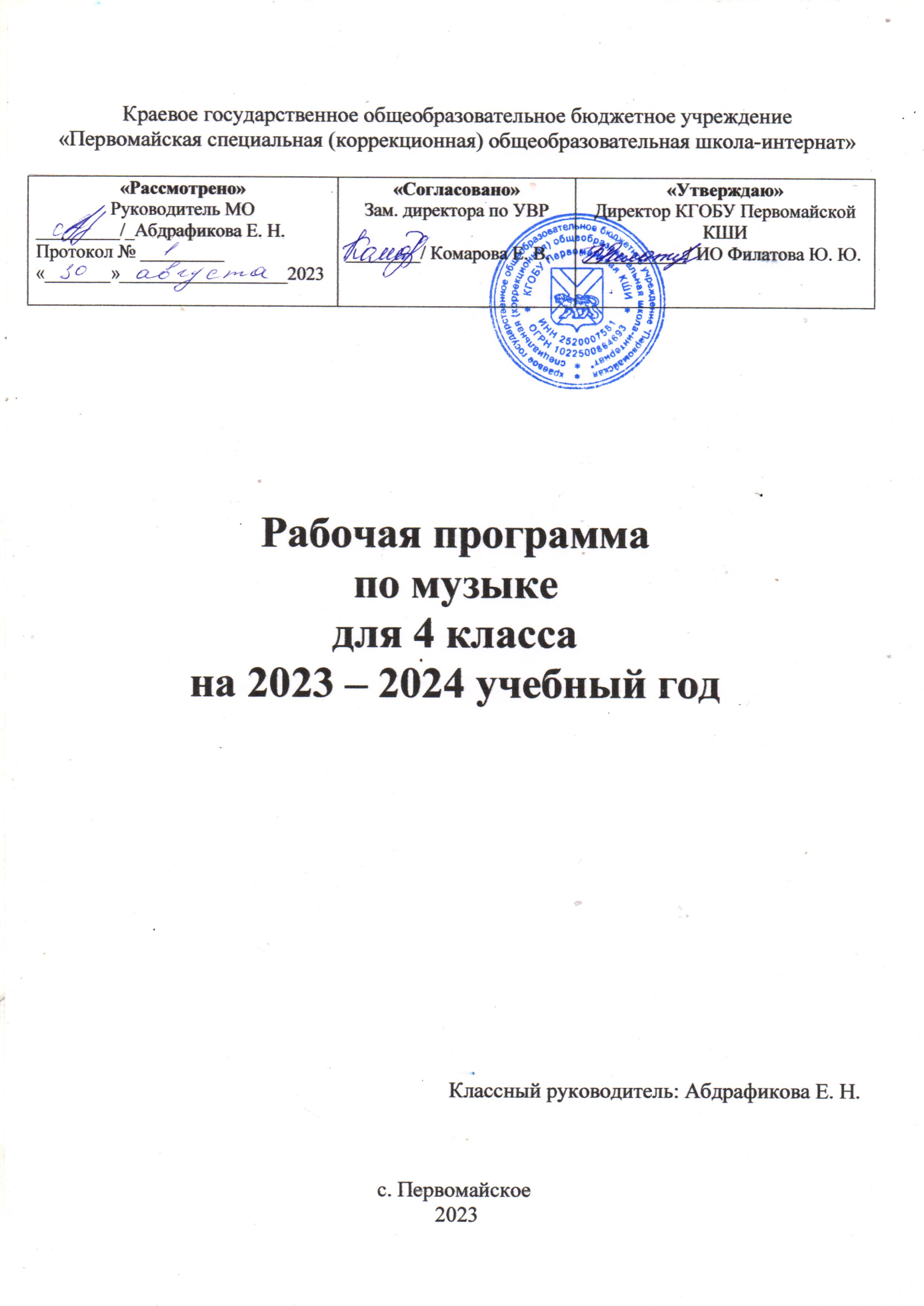 ПОЯСНИТЕЛЬНАЯ ЗАПИСКАРабочая программа по учебному предмету «Музыка» составлена на основе Федеральной адаптированной основной общеобразовательной программы обучающихся с умственной отсталостью (интеллектуальными нарушениями) (далее ФАООП УО (вариант 1)), утвержденной приказом Министерства просвещения России от 24.11.2022г. № 1026.Федеральный закон от 29 декабря 2012 г. №273-Ф3 «Об образовании в Российской Федерации (в ред. Федеральных законов от 17. 02. 2-21 № 10-Ф3, от 24. 03. 2021 №51-Ф3, от 05. 04. 2021 №85-Ф3, от 20. 04. 2021 №95-Ф3, от 30. 04. 2021 № 114-Ф3, от 11. 06. 2021 №170=Ф3, от02. 07. 2021 №310-Ф3, от 02. 07. 2021 №351-Ф3;	Приказ Министерства образования и науки Российской Федерации от 19. 12. 2014 №1599 «Об утверждении федерального государственного образовательного стандарта образования обучающихся с умственной отсталостью (интеллектуальными нарушениями)»ФАООП УО (вариант 1) адресована обучающимся с легкой умственной отсталостью (интеллектуальными нарушениями) с учетом реализации их особых образовательных потребностей, а также индивидуальных особенностей и возможностей.   Учебный предмет «Музыка» относится к предметной области «Искусство» и является обязательной частью учебного плана. В соответствии с учебным планом рабочая программа по учебному предмету «Музыка» в 4 классе рассчитана на 34 учебные недели и составляет 34 часа в год (1 час в неделю).ФАООП УО  (вариант 1) определяет цель и задачи учебного предмета «Музыка».Цель обучения - приобщение к музыкальной культуре обучающихся с умственной отсталостью (интеллектуальными нарушениями) как к неотъемлемой части духовной культуры.Задачи обучения: накопление первоначальных впечатлений от музыкального искусства и получение доступного опыта (овладение элементарными музыкальными знаниями, слушательскими и доступными исполнительскими умениями);приобщение к культурной среде, дающей обучающемуся впечатления от музыкального искусства, формирование стремления и привычки к слушанию музыки, посещению концертов, самостоятельной музыкальной деятельности;развитие способности получать удовольствие от музыкальных произведений, выделение собственных предпочтений в восприятии музыки, приобретение опыта самостоятельной музыкально деятельности;формирование простейших эстетических ориентиров и их использование в организации обыденной жизни и праздника;развитие восприятия, в том числе восприятия музыки, мыслительных процессов, певческого голоса, творческих способностей обучающихся.Рабочая программа по учебному предмету «Музыка» в 4 классе определяет следующие задачи:воспитание интереса к музыкальному искусству через слушание музыкальных произведений  народной,  композиторской,  детской, классической и современной  музыки о природе,  детстве,  труде,  профессиях,  школьной жизни, общественных явлениях;  разных жанров: праздничная, маршевая,  колыбельная песня;развитие умения  спокойно слушать музыку, адекватно реагировать на художественные образы, воплощенные в музыкальных произведениях;  развитие элементарных представлений о многообразии внутреннего содержания прослушиваемых произведений;закрепление навыков определения   характера музыки (спокойная, весёлая, грустная); с динамическими особенностями (громкая, тихая);формирование умения выражать эмоциональную отзывчивость на музыкальные произведения разного характера;формирование умения кратко (тремя и более предложениями) передавать внутреннее содержание музыкального произведения;формирование умения различать разнообразные по форме и характеру музыкальные произведения (марш, танец, песня, весела, грустная, спокойная мелодия) развитие умения самостоятельно узнавать и называть песни по вступлению;развитие умения различать части песни (запев, припев, проигрыш, окончание);ознакомление с пением соло и хором; формирование представлений о различных музыкальных коллективах (ансамбль, оркестр); развитие навыков певческого дыхания (развитие умения быстрой, спокойной смены дыхания при исполнении песен, не имеющих пауз между фразами);формирование умения использовать разнообразные музыкальные средства (темп, динамические оттенки) для работы над выразительностью исполнения песен;формирование умения чётко выдерживать ритмический рисунок произведения без сопровождения учителя и инструмента (а капелла);развитие слухового внимания и чувства ритма в ходе специальных ритмических упражнений;формирование навыков дифференцирования звуков по высоте и направлению движения мелодии (звуки высокие, средние, низкие; восходящее, нисходящее движение мелодии, на одной высоте);реализация психокоррекционных и психотерапевтических возможностей музыкальной деятельности для преодоления у обучающихся с умственной отсталостью (интеллектуальными нарушениями) имеющихся нарушений развития и профилактики возможной социальной дезадаптаци.СОДЕРЖАНИЕ ОБУЧЕНИЕВ результате освоения программы по предмету «Музыка» в 4 классе, у обучающихся развивается интерес к музыкальной культуре, музыкальному исполнительству, формируются основы музыкальной грамотности, умение анализировать музыкальный материал (услышанное, исполненное), выделять в нем части, определять жанровую основу, основные средства  музыкальной выразительности:  динамические оттенки (очень тихо, тихо, не очень громко, громко, очень громко), особенности темпа (очень медленно, медленно, умеренно, быстро, очень быстро), высоту звука (низкий, средний, высокий), характер звуковедения (плавно, отдельно, отрывисто); развивается умение воплощать собственные эмоциональные состояния в различных видах музыкально-творческой деятельности (пение, музыкально-ритмические движения, игра на ударно-шумовых музыкальных инструментах, участие в музыкально-дидактических играх).Содержание разделовПЛАНИРУЕМЫЕ РЕЗУЛЬТАТЫЛичностные:формирование чувство гордости за свою Родину, российский народ и историю России;положительная мотивация к занятиям различными видами музыкальной деятельности;готовность к творческому взаимодействию и коммуникации со взрослыми и другими обучающимися в различных видах музыкальной деятельности на основе сотрудничества, толерантности, взаимопонимания и принятых норм социального взаимодействия;готовность к практическому применению приобретённого музыкального опыта в урочной и внеурочной деятельности;адекватная оценка собственных музыкальных способностей;начальные навыки реагирования на изменения социального мира, сформированность музыкально-эстетических предпочтений, потребностей, ценностей, чувств и оценочных суждений;доброжелательность, отзывчивость, открытость, понимание чувств других людей и сопереживание им;сформированность установки на здоровый образ жизни, бережное отношение к собственному здоровью, к материальным и духовным ценностям.Предметные:Минимальный уровень:определение характера и содержания знакомых музыкальных произведений;пение с инструментальным сопровождением (с помощью педагога);протяжное пение гласных звуков; различение вступления, окончания песни;передача метроритма мелодии (хлопками);различение музыкальных произведений по содержанию и характеру (веселые, грустные и спокойные);представления о некоторых музыкальных инструментах и их звучании.Достаточный уровень:самостоятельное исполнение разученных песен как с инструментальным сопровождением, так и без него;представление обо всех включённых в программу музыкальных инструментах и их звучании;сольное пение и пение хором с выполнением требований художественного исполнения, с учётом средств музыкальной выразительности;ясное и чёткое произнесение слов в песнях подвижного характера;различение разнообразных по характеру и звучанию песен, маршей, танцев;знание основных средств музыкальной выразительности: динамические оттенки (форте  — громко, пиано  — тихо); особенности темпа (быстро, умеренно, медленно); особенности регистра (низкий, средний, высокий) и др.;формирование представления обо всех включенных в программу музыкальных инструментах и их звучании (арфа, рояль, пианино, балалайка, баян, барабан, гитара, труба, маракасы, румба, бубен, треугольник, скрипка, орган, валторна, литавра);владение элементами музыкальной грамоты как средства графического изображения музыки.Система оценки достижения Оценка предметных результатов по музыке в 4 классе основана на принципах индивидуального и дифференцированного подходов, объективности оценки, раскрывающей динамику достижений и качественных изменений в психическом и социальном развитии обучающихся; единства параметров, критериев и инструментария оценки достижений в освоении содержания, что сможет обеспечить объективность оценки в разных образовательных организациях.На этом этапе обучения центральным результатом является появление значимых предпосылок учебной деятельности, одной из которых является способность ее осуществления не только под прямым и непосредственным руководством и контролем педагогического работника, но и с определенной долей самостоятельности во взаимодействии с учителем и одноклассниками. Усвоенные обучающимися даже незначительные по объёму и элементарные по содержанию знания и умения выполняют коррекционно-развивающую функцию, поскольку они играют определённую роль в становлении личности ученика и овладении им социальным опытом.Оценка личностных результатов предполагает, прежде всего, оценку продвижения обучающегося в овладении социальными (жизненными) компетенциями, может быть представлена в условных единицах:0 баллов - нет фиксируемой динамики; 1 балл - минимальная динамика; 2 балла - удовлетворительная динамика; 3 балла - значительная динамика. Результаты обучения на уроке музыки оцениваются по пятибалльной системе и дополняются устной характеристикой ответа. На уроках проверяется и оценивается: умение обучающихся с умственной отсталостью (интеллектуальными нарушениями) слушать музыкальные произведения (установка слушателя), давать словесную характеристику их содержанию и средствам музыкальной выразительности; умение обучающихся сравнивать музыкальные произведения, обобщать полученные знания; знание музыкальной литературы; владение вокально-хоровыми навыками.1. Слушание музыкиОценка «5» - установка слушателя выполнена полностью; правильный и полный ответ включает в себя характеристику содержания музыкального произведения, средств музыкальной выразительности, возможна помощь учителя.      Оценка «4» - установка слушателя выполнена не полностью; ответ правильный, но неполный, включает в себя характеристику содержания музыкального произведения, средств музыкальной выразительности, много наводящих вопросов учителя.   Оценка «3» - установка слушателя почти не выполнена; ответ правильный, но неполный или односложный, средства музыкальной выразительности раскрыты недостаточно, много наводящих вопросов учителя.     Оценка «2» - не ставится    2. Хоровое пение Оценка «5» - знание мелодической линии и текста песни; чистое интонирование и ритмически точное исполнение; выразительное исполнение. Оценка «4» - знание мелодической линии и текста песни; в основном чистое интонирование и ритмически правильное исполнение; пение недостаточно выразительное. Оценка «3» - допускаются небольшие неточности в исполнении мелодии и текста песни; неуверенное, не вполне точное, фальшивое интонирование, есть ритмические неточности; пение невыразительное.Оценка «2» - не ставится    ТЕМАТИЧЕСКОЕ ПЛАНИРОВАНИЕ№п/пНазвание раздела, темыКоличество часовКонтрольные работы1.Здравствуй музыка2-2.Без труда не проживешь8-3.Будьте добры 7-4.Моя Россия9-5.Великая Победа3-6.Мир похож на цветной луг5-ИтогоИтого34-№Тема предметаКол-во часовПрограммное содержаниеДифференциация видов деятельностиДифференциация видов деятельности№Тема предметаКол-во часовПрограммное содержаниеМинимальный уровеньДостаточный уровень1.«Здравствуй музыка».Композитор и исполнитель1Повторение правил поведения на уроках музыки. Работа с учебником.Знакомство с учебником (разделы учебника и условные обозначения).Повторение изученных музыкальных инструментов.Слушание изученных в 3-ом классе музыкальных произведенийХоровое пение:Упражнения для распевания голосаПод контролем учителя выполняют правила поведения на уроках музыки.Рассматривают и показывают условные обозначения, по изображению узнают музыкальные инструменты. Показывают эмоциональный отклик на знакомое музыкальное произведение.Подпевают отдельные звуки и фразы с помощью учителяВыполняют правила поведения на уроках музыкиПоказывают и называют условные обозначенияСамостоятельно показывают и называют музыкальные инструменты, различают на слух.Показывают эмоциональный отклик на музыкальное произведение, узнают и называют его.Поют упражнения вместе с учителем, соблюдая мелодию и ритм2.Клавишные музыкальные инструменты: пианино, рояль, аккордеон1Различение музыкальных инструментов (пианино-рояль). Знакомство с музыкальным инструментом фортепьяно, аккордеон. Профессия - аккордеонист.Слушание музыки: «Либертанго» Астора Пьяццоллы в исполнение аккордеонаРассматривают, показывают, по изображению, узнают аккордеон и другие изученные музыкальные инструменты. Слушают музыку. Показывают эмоциональный отклик на музыкальное произведениеРассматривают, показывают, называют аккордеон и другие музыкальные инструменты, различают их на слух.Слушают музыку. Показывают эмоциональный отклик на музыкальное произведение, определяют характер музыкального произведения.  Определяют высокие и низкие звуки3.«Без труда не проживешь».«Без труда не проживешь», музыка Агафонникова, слова В. Викторова и Л. Кондрашенко1Что такое труд, какие бывают профессии. Знакомство с народными пословицами о труде.Повторение правил пения и дыхания.Разучивание песни «Без труда не проживешь», музыка Агафонникова, слова В. Викторова и Л. КондрашенкоРазучивание движений к песне.Понимают смысл прочитанных пословиц с помощью педагога.Повторяют действия за учителем.Подпевают отдельные слова и звуки, воспроизводят мелодию с помощью учителя.Выполняют движения за учителемСамостоятельно читают и объясняют пословицы.Выполняют действия за учителем и  самостоятельно.Запоминают и повторяют с учителем, воспроизводят мелодию и слова разученного отрывка.Запоминают и  повторяют движения самостоятельно4.«Золотая пшеница», музыка Т. Потапенко, слова Н. Найденова)1Работа с учебником.Чтение стихотворения «Родное» В. Орлова с выполнением движений. Вопросы по стихотворению.Рассматривание иллюстраций учебника.Раучивание песни «Золотая пшеница», музыка Т. Потапенко, слова Н. Найденова. Пение выразительно с исполнением движенийПонимают смысл прочитанного стихотворения с помощью педагога.Повторяют действия за учителем.Рассматривают иллюстрацию, отвечают на вопросы кратко.Подпевают отдельные звуки, слова, повторяющиеся фразыСамостоятельно читают и объясняют стихотворение.Выполняют действия за учителем и  самостоятельно.Рассматривают иллюстрацию, отвечают на вопросы полным предложением.Выразительно поют, воспроизводят мелодию и слова5.«Восходящая мелодия» и «нисходящая мелодия»1Прослушивание песни «В Подмосковье водятся лещи» Старухи Шапокляк, музыка В. Шаинского, слова Э.Успенского.Повторение понятия «марш».Знакомство с понятиями «восходящая мелодия» и «нисходящая мелодия».Хоровое пение: повторение песни  «Золотая пшеница»   с движениями рук вниз и вверхСлушают песню. Показывают эмоциональный отклик на музыкальное произведение.Понимают движение мелодииПоют музыкальные фразы, пропевают песню полностью с помощью учителяСлушают песню. Показывают эмоциональный отклик на музыкальное произведение, определяют характер и жанр музыкального произведения.  Понимают и исполняют движение мелодии вверх или вниз.Поют песню целиком, правильно показывая движение мелодии6. «Осень», музыка Ц. Кюи, слова А. Плещеева1Хоровое пение: Знакомство с песней «Осень», музыка Ц. Кюи, слова А. Плещеева.Разучивание мелодии и слов, работа над плавностью исполнения. Исполнение песни с движениями.Знакомство с духовыми музыкальными инструментами (труба и валторна). Слушанье музыкального произведения П.И. Чайковского «Симфония №5» (вторая часть, отрывок)Повторяют действия за учителем.Подпевают отдельные слова и звуки, воспроизводят мелодию с помощью учителя.Рассматривают, показывают, по изображению узнают трубу, валторну и другие изученные музыкальные инструменты Слушают музыку. Показывают эмоциональный отклик на музыкальное произведениеВыполняют действия за учителем и самостоятельно.Запоминают и повторяют с учителем, воспроизводят мелодию и слова разученного отрывка.Рассматривают, показывают, называют трубу, валторну и другие музыкальные инструменты, различают их на слух.Слушают музыку. Показывают эмоциональный отклик на музыкальное произведение, определяют характер музыкального произведения7.«Во кузнице» русская народная песня1Работа с учебником.Разучивание русской народной песни «Во кузнице». Исполнение песни с движениями. Повторение названия пройденных русских народных песен Рассматривают иллюстрации.Повторяют действия за учителем.Подпевают отдельные слова и звуки, воспроизводят мелодию с помощью учителя.Называют русские народные песни с помощью учителяРассматривают иллюстрации, отвечают на вопросы.Выполняют действия за учителем и  самостоятельно.Запоминают и повторяют с учителем, воспроизводят мелодию и слова разученного отрывка.Называют русские народные песни, их слова и напевают мелодии8. «Чему учат в школе», музыка В. Шаинского, слова М. Пляцковского1Беседа о празднике «День учителя».Разучивание песни «Чему учат в школе», музыка В. Шаинского, слова М. Пляцковского. Исполнение песни с движениями Рассматривают иллюстрации. Слушают учителя, односложно отвечают на вопросы. Повторяют действия за учителем.Подпевают отдельные слова и звуки, воспроизводят мелодию с помощью учителяРассматривают иллюстрации. Слушают учителя, отвечают на вопросы распространенным предложением. Выполняют действия за учителем и  самостоятельно.Запоминают и повторяют с учителем, воспроизводят мелодию и слова разученного отрывка9.«Наша школьная страна», музыка Ю. Чичкова, слова К. Ибряева1Хоровое пение: разучивание песни «Наша школьная страна», музыка Ю. Чичкова, слова К. Ибряева. Исполнение песни с движениями. Работа с учебником: вопросы о школе, отгадывание загадок, ритмические упражнения.Прослушивание песни «Дважды два - четыре», музыка В. Шаинского, слова М. ПляцковскогоПрослушивают исполнение песни учителем. Повторяют действия за учителем.Подпевают отдельные слова и звуки, воспроизводят мелодию с помощью учителя.Отвечают на вопросы односложно, повторяют движения за учителем.Слушают музыку. Показывают эмоциональный отклик на музыкальное произведениеПоют выученный фрагмент с учителем и самостоятельно. Выполняют действия за учителем и  самостоятельно.Запоминают и повторяют с учителем, воспроизводят мелодию и слова разученного отрывка.Отвечают на вопросы полным предложением, самостоятельно выполняют движения.Слушают музыку. Показывают эмоциональный отклик на музыкальное произведение, определяют характер музыкального произведения10.Обобщающий урок по теме: «Без труда не проживешь»1Повторение изученных музыкальных произведений. Закрепление знаний об изученных музыкальных инструментах. Музыкальная викторина «Угадай какой инструмент играет»Называют изученные произведения с помощью наводящих вопросов.Подпевают  учителю песни,  разученные в разделе «Без труда не проживешь».Называют музыкальные инструменты с опорой на иллюстрацииНазывают изученные произведения.Поют песни разученные в разделе «Без труда не проживешь».Определяют и называют  звучащий музыкальный инструмент11.«Будьте добрее».«Колыбельная медведицы» из мультфильма «Умка», музыка Е. Крылатовой, слова Ю. Яковлева)1Работа с учебником: беседа о музыкальных жанрах (марш, хоровод, колыбельная), работа с иллюстрацией.Хоровое пение: прослушивание и разучивание песни «Колыбельная медведицы» из мультфильма «Умка», музыка Е. Крылатовой, слова Ю. Яковлева.Эмоциональное оценивание музыкального произведения.Прослушивание песни «Песенка странного зверя» из мультфильма «Странный зверь».Ответы на вопросыРассматривают иллюстрацию, отвечают кратко на вопросы.Подпевают отдельные слова и звуки, воспроизводят мелодию с помощью учителя.Отвечают на вопросы кратко.Слушают музыку. Показывают эмоциональный отклик на музыкальное произведениеРассматривают иллюстрацию.  Отвечают на вопросы полным предложением.Запоминают и повторяют с учителем, воспроизводят мелодию и слова разученного отрывка.Отвечают на вопросы полным предложением.Слушают музыку. Показывают эмоциональный отклик на музыкальное произведение, определяют характер музыкального произведения 12.«Будьте добры» из мультфильма «Новогодние приключения», музыка А. Флярковского, слова А. Санина)1Беседа о доброте.Хоровое пение: разучивание песни «Будьте добры» из мультфильма «Новогодние приключения», музыка А. Флярковского, слова А. Санина; работа над мелодией и настроением при исполнении произведения. Прослушивание песни «Ужасно интересно, все то, что неизвестно» из мультфильма «Тридцать восемь попугаев», музыка В. Шаинского, слова Г. Остера, разбор сюжета мультфильма и слов произведенияСлушают учителя, кратко отвечают на вопросы. Подпевают отдельные слова и фразы, воспроизводят мелодию с помощью учителя.Отвечают на вопросы краткоСлушают музыку. Показывают эмоциональный отклик на музыкальное произведение, кратко отвечают на вопросы.Слушают учителя, дают развернутый ответ.Запоминают и повторяют с учителем, воспроизводят мелодию и слова разученного отрывка.Отвечают на вопросы полным предложением.Слушают музыку. Показывают эмоциональный отклик на музыкальное произведение, определяют характер музыкального произведения, вспоминают героев мультфильма и сюжет13.«Розовый слон» из фильма «Боба и слон», музыка С. Пожлакова, слова Г. Горбовского1Работа с учебником, иллюстрацией, беседа об Африке, ее растительном  и животном мире. Хоровое пение: разучивание песни «Розовый слон» из фильма «Боба и слон», музыка С. Пожлакова, слова Г. Горбовского.Беседа о песне, её характере и выразительных средствах.Хоровое пениеРассматривают иллюстрацию, слушают учителя, кратко отвечают на вопросы.Пропевают мелодию. Повторяют музыкальные фразы вместе с учителем.Отвечают на вопросы кратко.Определяют характер песни с помощью учителя, односложно отвечают на вопросыРассматривают иллюстрацию, слушают учителя, отвечают на вопросы распространенным предложением.Пропевают мелодию, повторяют  музыкальные фразы с учителем и самостоятельно.Запоминают и повторяют с учителем, воспроизводят мелодию и слова разученного отрывка.Отвечают на вопросы о чувствах и эмоциях, которые  вызывает песня, о характере мелодии 14.«Волшебный цветок» из мультфильма «Шёлковая кисточка», музыка Ю. Чичкова, слова М. Пляцковского1Хоровое пение: разучивание песни «Волшебный цветок» из мультфильма «Шёлковая кисточка»,музыка Ю. Чичкова, слова М. Пляцковского.Беседа о песне, её характере и выразительных средствах.Работа над эмоциональным исполнением произведения.Музыкально-ритмическое упражнение «Я и ты»Подпевают отдельные слова и звуки, воспроизводят мелодию с помощью учителя.Выполняют движения вместе с учителемОпределяют характер песни с помощью учителя, односложно отвечают на вопросы.Выполняют простые движения упражнения, повторяя их за учителем, слушая стихотворный текстЗапоминают и повторяют с учителем, воспроизводят мелодию и слова разученного отрывка. Отвечают на вопросы о содержании песни, ее характере и чувствах, о волшебном цветке. Показывают эмоциональный отклик, определяют настроение песни.Ритмично выполняют движения вместе с учителем и  самостоятельно, проговаривая слова упражнения15.«Руслан и Людмила, композитор  М.И. Глинки1Хоровое пение: повторение ранее изученных песен.Беседа о сказочных сюжетах и героях музыкальных произведений. Работа с учебником.Знакомство с творчеством композитора М.И. Глинки, прослушивание произведения из оперы «Руслан и Людмила». Знакомство с жанром «опера». Повторение музыкального жанра «марш».Прослушивание пьес  «В пещере горного короля» Э. Грига; «Баба-Яга» П.И.Чайковского  (из «Детского альбома»), беседа о сказочных сюжетах и героях музыкальных произведенийПодпевают припев, воспроизводят мелодию с помощью учителя.Слушают учителя, рассматривают иллюстрации, кратко отвечают на вопросы о персонажах.Рассматривают иллюстрации, отвечают на вопросы.Слушают музыку, показывают эмоциональный отклик на музыкальное произведение.Знакомятся с жанром «опера». Отвечают на вопросы краткос помощью учителя.Слушают, определяют характер музыки с помощью учителя, рассматривают иллюстрации, односложно отвечают на вопросыПоют песни, правильно воспроизводя мелодию и слова. Рассматривают иллюстрации, слушают учителя, называют сказочных персонажей и дают им краткую характеристику.Рассматривают иллюстрации, подробно отвечают на вопросы.Слушают музыку. Показывают эмоциональный отклик на музыкальное произведение, определяют характер музыкального произведения.Знакомятся с жанром театральной деятельности «опера». Дают определение музыкального жанра «марш».Отвечают на вопросы полным предложениемСлушают, определяют настроение и характер музыки.Рассматривают иллюстрацию, отвечают на вопросы16.Жанры музыки: «оркестр, балет, опера»1Хоровое пение: повторение ранее изученных песен.Работа с учебником: знакомятся с  понятиями «оркестр, балет, опера». Соотнесение изображений со словами. Определение на слух звучания оркестра.Хоровое пение: разучивание песни «Настоящий друг» из мультфильма «Тимка и Димка», музыка Б. Савельева, слова М. ПляцковскогоПодпевают припев, воспроизводят мелодию с помощью учителя.Читают понятия «оркестр, балет, опера», соотносят с изображением с помощью учителя.Дифференцируют понятия «балет» и «опера» с помощью наводящих вопросов.Подпевают отдельные слова и фразы, воспроизводят мелодию с помощью учителяПоют песни, правильно воспроизводя мелодию и слова. Дают понятия «оркестр, балет, опера», соотносят с изображением Различают понятия «балет» и «опера».Определяют звучание оркестра при прослушивании.Запоминают и повторяют с учителем, воспроизводят мелодию и слова разученного отрывка17.«Три белых коня» из фильма «Чародеи», музыка Е. Крылатовой, слова Л. Дербенева1Хоровое пение: повторение ранее изученных песен.Беседа о традициях и зимних развлечениях.Хоровое пение: разучивание песни «Три белых коня» из фильма «Чародеи», музыка Е. Крылатовой, слова Л. Дербенева). Работа с учебником: ответы на вопросы.Беседа о сюжете песни.Повторение изученного ранее материалаПодпевают припев, воспроизводят мелодию с помощью учителя.Слушают учителя, рассматривают иллюстрации, кратко отвечают на вопросы о традиции катания на тройке с бубенцами.Запоминают, подпевают учителю отдельные слова и фразы, близко воспроизводят мелодию, показывают эмоциональный отклик на музыкальное произведение.Кратко отвечают на вопросы по пройденной теме Поют песни, правильно воспроизводя мелодию и слова. Слушают учителя, рассматривают иллюстрации, дают полный  ответ на вопросы о традиции катания на тройке с бубенцами.Осознанно слушают, определяют настроение музык, запоминают и повторяют с учителем песню, показывают эмоциональный отклик на музыкальное произведение, определяют характер музыкального произведения. Отвечают распространенным предложением на вопросы по пройденной теме 18.Обобщение по теме«Будьте добрее».1Повторение песен и прослушанных произведений по теме.Повторение изученного ранее материала.Повторение ритмических упражненийС помощью учителя эмоционально участвуют в действиях, поют повторяющиеся фразы, припевы.Узнают ранее прослушанные произведения и изученные музыкальные инструменты. Воспроизводят простые движения и ровный ритмЭмоционально участвуют во всех действиях, самостоятельно поют песни целиком.Узнают и правильно называют ранее прослушанные произведения и изученные музыкальные инструменты. Достаточно точно воспроизводят мелодию и ритм, распределяют дыхание19.«Моя Россия».«Пусть всегда будет солнце», музыка А. Островского, слова Л. Ошанина1Беседа о мире, о России.Хоровое пение: разучивание песни «Пусть всегда будет солнце», музыка А. Островского, слова Л. Ошанина, обсуждение сюжета и эмоционального характера песни.  Сочинение музыкального сопровождения к песни.Прослушивание военного марша «Прощание славянки»Слушают учителя, рассматривают иллюстрации, кратко отвечают на вопросыПодпевают отдельные слова и звуки, воспроизводят мелодию с помощью учителя, отвечают кратко. Слушают музыку. Показывают эмоциональный отклик на музыкальное произведениеСлушают учителя, рассматривают иллюстрации, дают полный ответ.Запоминают и повторяют с учителем, воспроизводят мелодию и слова разученного отрывка, отвечают на вопросыСлушают музыку.Показывают эмоциональный отклик на музыкальное произведение, определяют характер музыкального произведения 20.«Солнечная капель», музыка С. Сосина, слова И. Вахрушевой1Хоровое пение: повторение ранее изученных песен.Двигательное упражнения «Кап-кап».Хоровое пение: разучивание песни «Солнечная капель», музыка С. Сосина, слова И. Вахрушевой.Работа с учебником, вопросами, иллюстрациейПодпевают припев, воспроизводят мелодию с помощью учителя.Выполняют движения упражнения, повторяя за учителем. Подпевают отдельные слова и звуки, воспроизводят мелодию с помощью учителя.Рассматривают иллюстрацию, односложно отвечают на вопросыПоют песни, правильно воспроизводя мелодию и слова. Выполняют движения самостоятельно, соответственно характеру текста, проговаривая слова. Запоминают и повторяют с учителем, воспроизводят мелодию и слова разученного отрывка.Рассматривают иллюстрацию, отвечают на вопросы подробно21.«Три чуда» из оперы Н.А. Римского-Корсакова1Хоровое пение: повторение ранее изученных песен.Русские народные инструменты.Прослушивание симфонической картины «Три чуда» из оперы Н.А. Римского-Корсакова. Беседа по прослушанной композицииПодпевают припев, воспроизводят мелодию с помощью учителя.Кратко отвечают на вопросы по пройденной теме. Слушают музыку. Показывают эмоциональный отклик на музыкальное произведениеПоют песни, правильно воспроизводя мелодию и слова. Отвечают распространенным предложением на вопросы по пройденной теме. Осознанно слушают музыку. Показывают эмоциональный отклик на музыкальное произведение, определяют характер музыкального произведения 22.«Моя Россия», музыка  Г. Струве, слова Н. Соловьев1Хоровое пение: разучивание песни «Моя Россия», музыка  Г. Струве, слова Н. Соловьев. Работа с учебником: рассматривание  иллюстрации.Беседа по содержанию музыкального произведения.Игра на детских музыкальных инструментахХоровое пение: повторение ранее изученных песенПодпевают отдельные слова и звуки, воспроизводят мелодию с помощью учителя.Рассматривают иллюстрацию, односложно отвечают на вопросы.Слушают, узнают песню.Повторяют за учителем ритм на детских музыкальных инструментах.Подпевают припев, воспроизводят мелодию с помощью учителяЗапоминают и повторяют с учителем, воспроизводят мелодию и слова разученного отрывка. Рассматривают иллюстрацию, отвечают на вопросы полным предложением.Слушают, описывают характер песни и содержание, отвечают на вопросы.Пропевают произведение.Повторяют ритм на детских музыкальных инструментах за учителем и самостоятельно. Поют песни, правильно воспроизводя мелодию и слова 23.«Девчонки и мальчишки», музыка А. Островского, слова И. Дика1Хоровое пение: повторение ранее изученных песен.Прослушивание «Полька» из детского альбома П.И. Чайковского. Беседа по содержанию музыкального произведения.Хоровое пение: разучивание песни «Девчонки и мальчишки», музыка А. Островского, слова И. ДикаИсполнение песни с движениямиПодпевают припев, воспроизводят мелодию с помощью учителя.Слушают музыку. Показывают эмоциональный отклик на музыкальное произведение.Кратко отвечают на вопросы по содержанию музыкального произведения.Подпевают отдельные слова и звуки, воспроизводят мелодию,  повторяют движения с помощью учителяПоют, воспроизводят мелодию с помощью учителя.Осознанно слушают музыку. Показывают эмоциональный отклик на музыкальное произведение, определяют характер музыкального произведения.Слушают, отвечают на вопросы, описывают характер песни и содержаниеЗапоминают и повторяют с учителем, воспроизводят мелодию, слова и движения разученного отрывка 24.«Наш край», музыка Д. Кабалевский, слова А. Пришельца1Хоровое пение: повторение ранее изученных песен.Знакомство с творчеством Д.Б. Кабалевского: биография композитора, его произведения.Закрепление понятия «композитор».Хоровое пение: разучивание песни «Наш край», музыка Д. Кабалевский, слова А. Пришельца.Хоровое исполнение музыкального произведения с движениями.Беседа по содержаниюПодпевают припев, воспроизводят мелодию с помощью учителя.Прослушивают произведения композитора, знакомятся с биографией композитора, повторяют определение понятия «композитор».Прослушивают исполнение песни учителем, узнают песню. Повторяют музыкальные фразы и движения вместе с учителем.Определяют характер песни с помощью учителя, односложно отвечают на вопросыПоют, воспроизводят мелодию с помощью учителя.Прослушивают произведения композитора, дают определение понятия «композитор», кратко отвечают на вопросы по биографии Д.Б.Кабалевского.Прослушивают исполнение песни, узнают песню. Поют песню и выполняют движения вместе  с учителем и самостоятельно.Отвечают на вопросы о настроении музыки, характере мелодии, содержании песни25.«Спортивный марш» из фильма «Вратарь», музыка И. Дунаевского, слова В. Лебедева-Кумача1Хоровое пение: повторение ранее изученных песен.Прослушивание песни «Спортивный марш» из фильма «Вратарь», музыка И. Дунаевского, слова В. Лебедева-Кумача. Обсуждение истории становлении профессионального футбола на территории нашей страны и постсоветского пространстваПодпевают припев, воспроизводят мелодию с помощью учителя.Слушают музыку. Показывают эмоциональный отклик на музыкальное произведение.Участвуют в беседе, кратко отвечают на вопросы Поют, воспроизводят мелодию с помощью учителя.Осознанно слушают музыку. Показывают эмоциональный отклик на музыкальное произведение, определяют характер музыкального произведения. Активно участвуют в беседе, отвечают на вопросы распространенным предложением26.Музыкальный инструмент «литавры»1Работа с учебником.Знакомство с музыкальным инструментом литавры.  Прослушивание  музыкальных произведений  Р.Штрауса «Восход» и «Полонез» из оперы «Евгений Онегин» П.И. Чайковского. Беседа по прослушанному произведениюРассматривают, показывают и по изображению узнают литавры.Осознанно слушают произведение.С помощью учителя определяют настроение музыки.Кратко отвечают на вопросы по прослушанному произведению Рассматривают, показывают, называют литавры, узнают инструмент на слух.Осознанно слушают, самостоятельно определяют настроение музыки.Отвечают на вопросы по прослушанному произведению27.«Великая победа».«Три танкиста» из фильма «Трактористы», музыка Д. Покрасса, слова Б. Ласкина1Хоровое пение: повторение ранее изученных песен.Беседа о празднике «День Победы». Разучивание песни «Три танкиста» из фильма «Трактористы», музыка Д. Покрасса, слова Б. ЛаскинаБеседа по содержаниюПодпевают припев, воспроизводят мелодию с помощью учителя.Слушают учителя, рассматривают иллюстрации, кратко отвечают на вопросы.Запоминают, подпевают учителю отдельные слова и фразы, близко воспроизводят мелодию.Определяют характер песни с помощью учителя, односложно отвечают на вопросыПоют, воспроизводят мелодию с помощью учителя.Рассматривают иллюстрации, слушают учителя, отвечают на вопросы.Называют предметы и людей, определяют их отношение к празднику «День Победы».Запоминают и повторяют с учителем песню.Достаточно точно воспроизводят мелодию и слова разученного отрывка.Слушают, отвечают на вопросы, описывают характер песни и содержание28. «День победы»1Прослушивание песен «Катюша» и «День победы». Беседа о создании и характере музыкальных произведений.  Хоровое пение: повторение ранее изученных песен.Слушают музыку. Показывают эмоциональный отклик на музыкальное произведение.Односложно отвечают на вопросы.Подпевают припев, воспроизводят мелодию с помощью учителя.Осознанно прослушивают музыку, показывают эмоциональный отклик на музыкальные произведения, отвечают на вопросы о характере песен, их смысле и  содержании.Поют, воспроизводят мелодию с помощью учителя.29.Оркестр детских инструментов1Повторение правил пения.Хоровое пение:техническая работа над военной песней.Шумовой оркестр – игра на детских инструментах.Отработка строевой песниСлаженно и эмоционально поют разученные песни вместе с учителем.Выполняют задания учителя, стучат на инструментах ровными долями под счет.Повторяют за учителем, ритмично делают простые движенияВыразительно, слаженно и эмоционально исполняют разученные песни.Выполняют задания учителя, исполняют на инструментах ритмический рисунок, указанный учителем.Повторяют ранее выученные движения, выполняют движения ритмически правильно и проговаривают текст30.«Мир похож на цветной луг». «Песня о волшебниках» из фильма «Новогодние приключения Маши и Вити» (музыка Г. Гладкова, слова В. Лугового).1Хоровое пение: повторение ранее изученных песен.Работа с учебником, иллюстрацией.Разучивание песни «Песня о волшебниках» из фильма «Новогодние приключения Маши и Вити», музыка Г. Гладкова, слова В. Лугового.Беседа о честности, доброте и смелости. Исполнение песни в сопровождении на детских музыкальных инструментахПодпевают припев, воспроизводят мелодию с помощью учителя.Слушают учителя, односложно отвечают на вопросы. Рассматривают иллюстрации.Слушают произведение, показывают эмоциональный отклик.Запоминают, подпевают учителю отдельные слова и фразы песни, интонационно близко воспроизводят мелодию.Выполняют задания учителя, стучат на инструментах ровными долями под счетПоют, воспроизводят мелодию с помощью учителя. Слушают учителя, отвечают на вопросы полным предложением.Рассматривают иллюстрации, рассказывают о своём понимании дружбы.Слушают, отвечают на вопросы о характере песни, содержании, её героях.Запоминают и повторяют с учителем песню.Воспроизводят чисто мелодию и слова разученного отрывка.Выполняют задания учителя, исполняют на инструментах ритмический рисунок мелодии31.«Мир похож на цветной луг» из мультфильма «Однажды утром», музыка Шаинского, слова М. Пляцковского1Выполнение упражнения с движениями «Кто сильнее?».Работа с учебником, иллюстрацией.Прослушивание  «Марша» С. С Прокофьева (из оперы «Любовь к трем апельсинам»). Разучивание песни «Мир похож на цветной луг» из мультфильма «Однажды утром», музыка Шаинского, слова М. Пляцковского.Беседа по содержанию музыкального произведения.Хоровое пение: повторение ранее изученных песенВыполняют движения с помощью учителя.Рассматривают иллюстрации.Слушают произведение, показывают эмоциональный отклик.Поют выученный фрагмент с учителем в унисон интонационно близко к мелодии. Слушают, определяют настроение музыки. Определяют темп песни с помощью наводящих вопросов.Запоминают и подпевают учителю отдельные слова и фразы песни, интонационно близко воспроизводят мелодию.Подпевают припев, воспроизводят мелодию с помощью учителяПовторяют движения ритмически правильно и самостоятельно, проговаривая текст.Рассматривают иллюстрации, рассказывают о своих впечатлениях и представлениях от  прослушанного шуточного марша.Поют выученный фрагмент с учителем и  самостоятельно. Слушают, определяют характер прозвучавшей музыки, определяют темп песни.Запоминают мелодию и текст, повторяют ее с учителем и  самостоятельно исполняют в унисон мелодию со словами.Поют, воспроизводят мелодию с помощью учителя32.«Чардаш» композитора Витторио Монти1Выполнение упражнения с движениями «Лучше нет родного края».Прослушивание произведения «Чардаш» композитора Витторио Монти. Беседа по содержанию прослушанной музыкальной композиции.Хоровое пение. Техническая работа над ранее изученными  песнямиПовторяют действия за учителем. Слушают, определяют настроение музыки. Кратко отвечают на вопросы по прослушанной музыкальной композиции.Подпевают, уверенно поют повторяющиеся строкиВыполняют действия за учителем и  самостоятельно. Слушают, определяют характер прозвучавшей музыки.Отвечают на вопросы о прослушанном произведенииОсознанно с протяжностью гласных исполняют песню, соблюдая мелодию и ритм33.«Родная песенка», музыка Ю. Чичкова, слова П. Синявского1Разучивание песни «Родная песенка», музыка Ю. Чичкова, слова П. СинявскогоЗапоминают, подпевают учителю отдельные слова и фразы, интонационно близко воспроизводят мелодиюЗапоминают мелодию и текст, повторяют с учителем.Воспроизводят чисто мелодию песни со словами34.Повторение изученного за год1Повторение песен и упражнений.Закрепление понятий о выразительных средствах музыки (темпе, высоте звуков, длительности звуков, характере мелодии, динамических оттенках), изученных музыкальных жанрах и музыкальных инструментах Эмоционально, с помощью учителя, поют изученные песни в унисон, относительно близко интонируя мелодию и достаточно точно ритмически.Берут дыхание в начале музыкальных фраз.Выполняют задания учителя, играют на инструментах ровными долями под счет и исполняют простой ритмический рисунок.Повторяют за учителем и ритмично выполняют  простые танцевальные движения.Эмоционально участвуют в действиях, кратко отвечают на вопросы Эмоционально передают характер песни. Поют песни целиком в унисон самостоятельно.Берут дыхание в начале музыкальных фраз, распределяют дыхание.Точно интонируют мелодию и соблюдают ритм.Выполняют задания учителя, исполняют на инструментах заданные ритмические рисунки.Самостоятельно выполняют ранее выученные танцевальные движения правильно и ритмично.Эмоционально участвуют в действиях, развернуто отвечают на вопросы